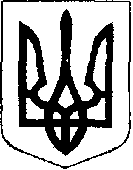                                                У К Р А Ї Н А                                  Жовківська міська радаЛьвівського району Львівської області                                            РІШЕННЯвід ____________ року   № ___	              м. ЖовкваПро внесення змін та доповнень до рішення сесії від 05.05.2021 № 350 «Про організацію роботи відділу ЦНАП Жовківської міської ради Львівського району Львівської області»         Керуючись Законами України «Про місцеве самоврядування в Україні», «Про адміністративні послуги», «Про дозвільну систему у сфері господарської діяльності», «Про Перелік документів дозвільного характеру у сфері господарської діяльності»,  Розпорядженням  Кабінету  Міністрів   України   від  16.05.2014 № 523-р «Деякі питання надання адміністративних послуг органів виконавчої влади через центри надання адміністративних послуг», враховуючи висновок постійної комісії з питань регламенту, депутатської діяльності, етики, законності, регуляторної політики, дотримання прав людини, боротьби зі злочинністю, запобігання корупції та сприяння депутатської діяльності Жовківська міська рада        ВИРІШИЛА: Внести зміни та доповнення до рішення сесії від 05.05.2021 № 350 «Про організацію роботи ЦНАП Жовківської міської ради Львівського району Львівської області», виклавши Додаток № 1 до рішення сесії Жовківської міської ради Львівського району Львівської області від 05.05.2021 № 350 у новій редакції, що додається.Контроль за виконанням цього рішення покласти на постійну комісію з питань регламенту, депутатської діяльності, етики, законності, регуляторної політики, дотримання прав людини, боротьби зі злочинністю, запобігання корупції та сприяння депутатської діяльності (З.Савіцька)  Міський голова				           Олег ВОЛЬСЬКИЙ